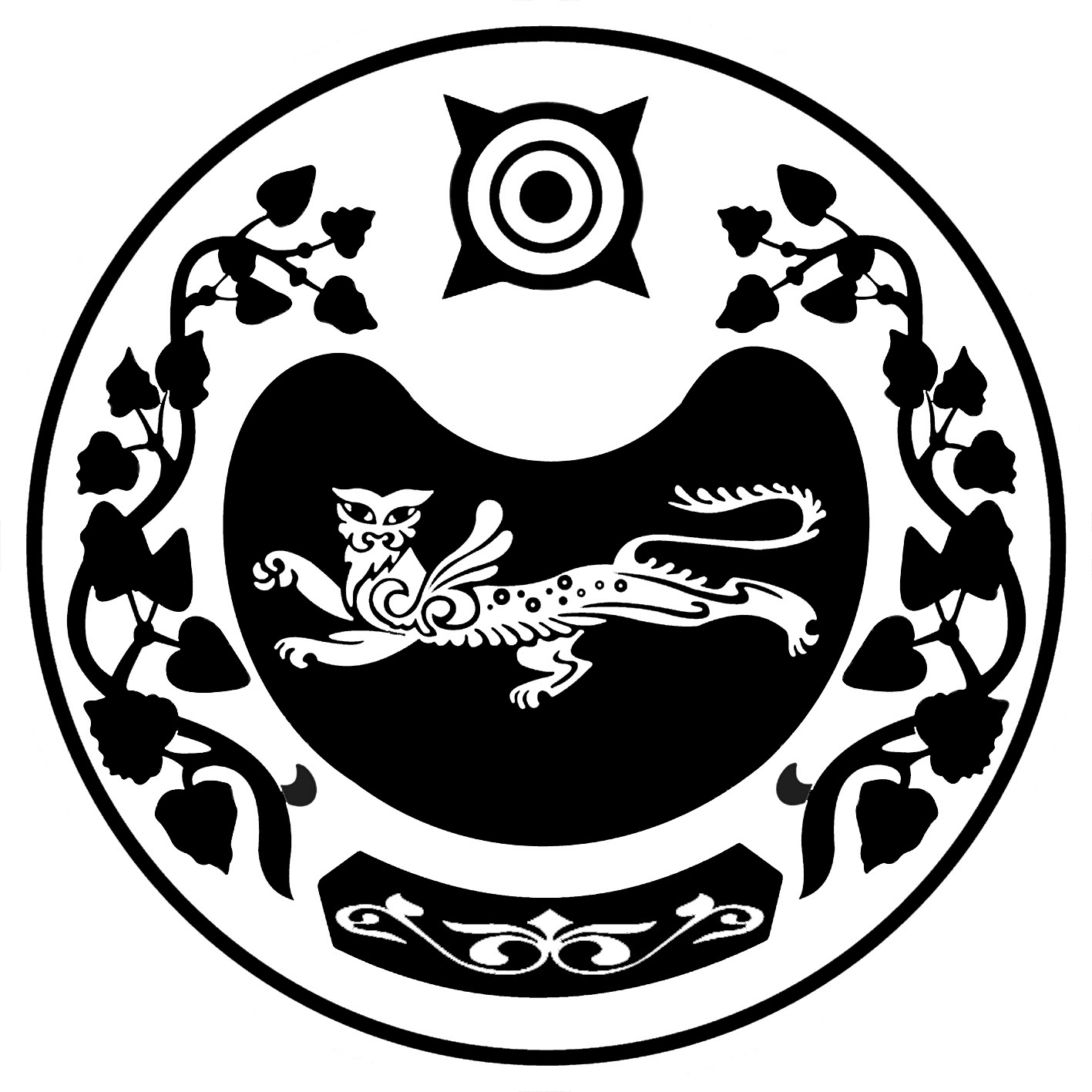 СОВЕТ ДЕПУТАТОВ ДОМОЖАКОВСКОГО  СЕЛЬСОВЕТАРЕШЕНИЕот 11.11.2021 г.                            аал Доможаков                             № 4/32«О внесении изменений в решение Совета депутатов Доможаковского сельсовета Усть-Абаканского района Республики Хакасия от 18.02.2013 № 6 «Об утверждении Положения о порядке и условиях приватизации муниципального имущества Доможаковского сельсовета»Рассмотрев протест и.о. прокурора Усть-Абаканского района в соответствии с Уставом муниципального образования Доможаковский сельсовет Усть-Абаканского района Республики Хакасия, Совет депутатов Доможаковского сельсовета РЕШИЛ:Внести в Решение Совета Депутатов Доможаковского сельсовета от 18.02.2013 № 6 «Об утверждении Положения о порядке и условиях приватизации муниципального имущества Доможаковского сельсовета» следующие изменения и дополнения:абз. 3 п. 9.3 Положения изложить с в следующей редакции:«К информации о результатах сделок приватизации муниципального имущества, подлежащей размещению относятся  следующие сведения: наименование продавца такого имущества;наименование такого имущества и иные позволяющие его индивидуализировать сведения (характеристика имущества);дата, время и место проведения торгов;цена сделки приватизации;имя физического лица наименование юридического лица – участка продажи, который предложил наиболее высокую цену за такое имущество по сравнению с предложениями других участников продажи, или участника продажи, который сделал предпоследнее предложение о цене такого имущества в ходе продажи;имя физического лица или наименование юридического лица – победителя торгов». п. 5.4  Положения изложить в следующей редакции:«5.4. Конкурс является открытым по составу участников. Предложения о цене муниципального имущества заявляются участниками конкурса открытого в ходе проведения торгов»Настоящее Решение вступает в силу после  его официального  опубликования (обнародования).Глава Доможаковского сельсовета				М.В. Ощенкова 